МИНИСТЕРСТВО ОБРАЗОВАНИЯ И МОЛОДЁЖНОЙ ПОЛИТИКИ СВЕРДЛОВСКОЙ ОБЛАСТИАчитский филиал ГАПОУ СО «Красноуфимский аграрный колледж»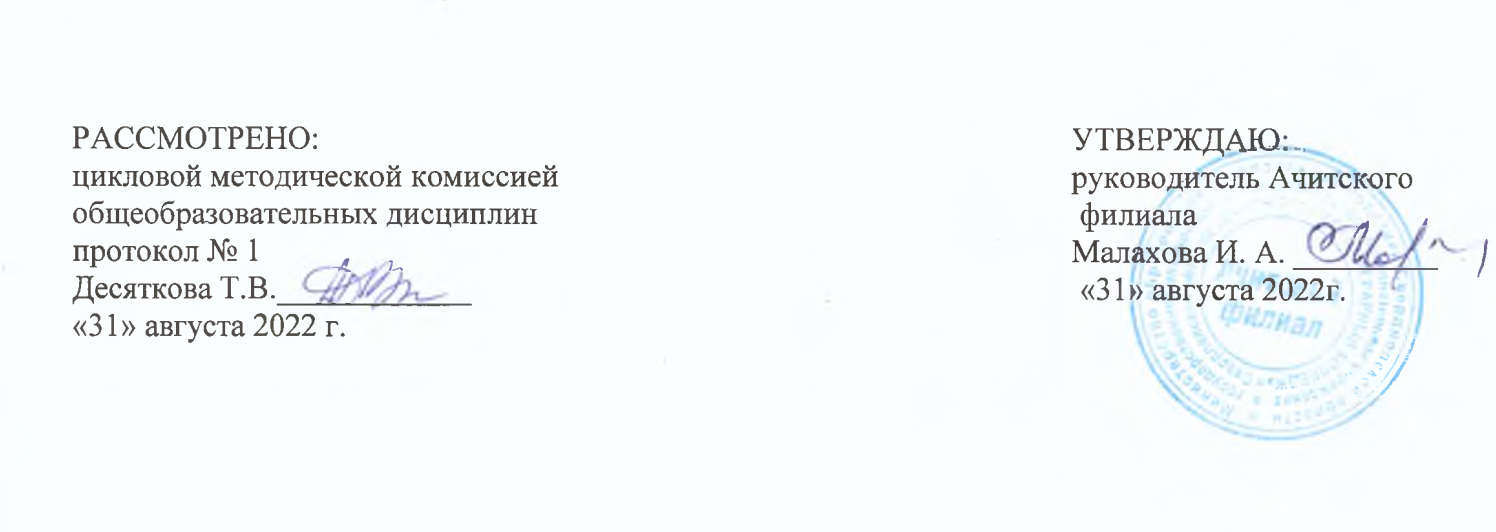 РАБОЧАЯ ПРОГРАММА УЧЕБНОЙ ДИСЦИПЛИНЫОУД. 04. МАТЕМАТИКАПрофессия: 35.01.14 Мастер по техническому обслуживанию и ремонту машинно-тракторного парка2курс, группа 21-МУровень освоения (базовый)Форма обучения: очная2022 г.Рабочая программа разработана в соответствии с требованиями: - федерального государственного образовательного стандарта среднего общего образования, утверждённого Приказом Министерства образования и науки РФ от 29.12. 2014 г. № 1645 с изменениями от 11.12.2020;- федерального государственного образовательного стандарта  среднего профессионального образования по профессии 35. 01.14. Мастер по ТО и ремонту МТП ,утверждённого Приказом Министерства образования и науки РФ от 02.08.2013 г.№ 709 (базовая подготовка);-рабочей программы воспитания  УГС 35.00.00 Сельское, лесное и рыбное хозяйство по профессии  35.01.14 «Мастер по техническому обслуживанию и ремонту машинно - тракторного парка» .Разработчик: ГалимоваГелюсаВиларитовна, преподаватель первой квалификационной категории Ачитского филиала ГАПОУ СО «Красноуфимский аграрный колледж»СОДЕРЖАНИЕ1. ОБЩАЯ ХАРАКТЕРИСТИКА РАБОЧЕЙ ПРОГРАММЫ УЧЕБНОЙДИСЦИПЛИНЫ      42. ПЛАНИРУЕМЫЕ РЕЗУЛЬТАТЫ РАБОЧЕЙ ПРОГРАММЫ УЧЕБНОЙДИСЦИПЛИНЫ  43.СТРУКТУРА  И СОДЕРЖАНИЕ  УЧЕБНОЙДИСЦИПЛИНЫ                       84. УСЛОВИЯ РЕАЛИЗАЦИИ ПРОГРАММЫ УЧЕБНОЙДИСЦИПЛИНЫ                               165.КОНТРОЛЬ И ОЦЕНКА РЕЗУЛЬТАТОВ ОСВОЕНИЯ  УЧЕБНОЙДИСЦИПЛИНЫ           17ОБЩАЯ ХАРАКТЕРИСТИКА РАБОЧЕЙ ПРОГРАММЫ УЧЕБНОЙ ДИСЦИПЛИНЫ      Математика1.1. Место учебной дисциплины  в структуре основной образовательной программыРабочая программа учебной дисциплины «Математика» является частью основной профессиональной образовательной программы среднего профессионального образования  по профессии СПО 35.01.14 Мастер по техническому обслуживанию и ремонту машинно-тракторного парка(базовая  подготовка).Рабочая программа учебнойдисциплины разработана на основе федерального государственного образовательного стандарта среднего общего образования реализуемого а пределах ОПОП СПО. Место учебнойдисциплины в структуре основной профессиональной образовательной программы: общеобразовательный цикл. Учебная дисциплина «Математика» входит в состав предметной области «Естественные науки» ФГОС среднего общего образования и изучается в общеобразовательном цикле учебного плана ОПОП СПО на базе основного общего образования с получением среднего общего образования. Цели и задачи учебнойдисциплины:-обеспечение сформированности представлений о социальных, культурных иисторических факторах становления математики;- обеспечение сформированности логического, алгоритмического и математического мышления;- обеспечение сформированности умений применять полученные знания при решении различных задач;- обеспечение сформированности представлений о математике как части общечеловеческой культуры, универсальном языке науки, позволяющем описывать  изучать реальные процессы и явления.2.ПЛАНИРУЕМЫЕ РЕЗУЛЬТАТЫ РАБОЧЕЙ ПРОГРАММЫ УЧЕБНОЙДИСЦИПЛИНЫОсвоение содержания учебной дисциплины «Математика» обеспечивает достижение студентами следующих результатов:личностных(ЛР УД):ЛР УД 1 -сформированность представлений о математике как универсальном языке науки, средстве моделирования явлений и процессов, идеях и методах  математики; понимание значимости математики для научно-технического прогресса,   ЛР УД 2-сформированность отношения к математике, как к части общечеловеческой культуры через знакомство с историей развития математики, эволюцией математических идей; развитие логического мышления, пространственного воображения, алгоритмической культуры, критичности мышления на уровне, необходимом для будущей профессиональной деятельности, для продолжения образования и самообразования; овладение математическими знаниями и умениями, необходимыми в повседневной жизни, для освоения смежных естественно-научных дисциплин и дисциплин профессионального цикла, для получения образования в областях, не требующих углубленной математической подготовки; ЛР УД 3 -готовность и способность к образованию, в том числе самообразованию, на протяжении всей жизни; сознательное отношение к непрерывному образованию как условию успешной профессиональной и общественной деятельности; готовность и способность к самостоятельной творческой и ответственной деятельности; ЛР УД 4-готовность к коллективной работе, сотрудничеству со сверстниками в образовательной, общественно полезной, учебно-исследовательской, проектной и других видах деятельности; отношение к профессиональной деятельности как возможности участия в решении личных, общественных, государственных, общенациональных проблем;метапредметных (МР):МР 1 -умение самостоятельно определять цели деятельности и составлять планы деятельности; самостоятельно осуществлять, контролировать и корректировать деятельность; использовать все возможные ресурсы для достижения поставленных целей и реализации планов деятельности; выбирать успешные стратегии в различных ситуациях;умение продуктивно общаться и взаимодействовать в процессе совместной деятельности, учитывать позиции других участников деятельности, эффективно разрешать конфликты;МР 2- владение навыками познавательной, учебно-исследовательской и проектной деятельности, навыками разрешения проблем; способность и готовность к самостоятельному поиску методов решения практических задач, применению различных методов познания;МР 3-готовность и способность к самостоятельной информационно-познавательной деятельности, включая умение ориентироваться в различных источниках информации, критически оценивать и интерпретировать информацию, получаемую из различных источников;МР 4-владение языковыми средствами: умение ясно, логично и точно излагать свою точку зрения, использовать адекватные языковые средства;МР 5-владение навыками познавательной рефлексии как осознания совершаемых действий и мыслительных процессов, их результатов и оснований, границ своего знания и незнания, новых познавательных задач и средств для их достижения;МР 6 -целеустремленность в поисках и принятии решений, сообразительность и интуиция, развитость пространственных представлений; способность воспринимать красоту и гармонию мира;предметных (ПР) :ПР 1 сформированность представлений о математике как части мировой культуры и месте математики в современной цивилизации, способах описания явлений реального мира на математическом языке;ПР 2 сформированность представлений о математических понятиях как важнейших математических моделях, позволяющих описывать и изучать разные процессы и явления; понимание возможности аксиоматического построения математических теорий;ПР 3 владение методами доказательств и алгоритмов решения, умение их применять, проводить доказательные рассуждения в ходе решения задач;ПР 4 владение стандартными приемами решения рациональных и иррациональных, показательных, степенных, тригонометрических уравнений и неравенств, их систем; использование готовых компьютерных программ, в том числе для поиска пути решения и иллюстрации решения уравнений и неравенств;ПР 5 сформированность представлений об основных понятиях математического анализа и их свойствах, владение умением характеризовать поведение функций, использование полученных знаний для описания и анализа реальных зависимостей;ПР 6 владение основными понятиями о плоских и пространственных геометрических фигурах, их основных свойствах; сформированность умения распознавать геометрические фигуры на чертежах, моделях и в реальном мире; применение изученных свойств геометрических фигур и формул для решения геометрических задач и задач с практическим содержанием;ПР 7 сформированность представлений о процессах и явлениях, имеющих вероятностный характер, статистических закономерностях в реальном мире,ПР 8 основных понятиях элементарной теории вероятностей; умений находить и оценивать вероятности наступления событий в простейших практических ситуациях и основные характеристики случайных величин;ЛР 1 - Осознающий себя гражданином и защитником великой страны.ЛР 2 -Проявляющий активную гражданскую позицию, демонстрирующий приверженность принципам честности, порядочности, открытости, экономически активный и участвующий в студенческом и территориальном самоуправлении, в том числе на условиях добровольчества, продуктивно взаимодействующий и участвующий в деятельности общественных организаций.ЛР 3 -Соблюдающий нормы правопорядка, следующий идеалам гражданского общества, обеспечения безопасности, прав и свобод граждан России. Лояльный к установкам и проявлениям представителей субкультур, отличающий их от групп с деструктивным и девиантным поведением. Демонстрирующий неприятие и предупреждающий социально опасное поведение окружающих.ЛР 4 - Проявляющий и демонстрирующий уважение к людям труда, осознающий ценность собственного труда. Стремящийся к формированию в сетевой среде личностно и профессионального конструктивного «цифрового следа».ЛР 5 - Демонстрирующий приверженность к родной культуре, исторической памяти на основе любви к Родине, родному народу, малой родине, принятию традиционных ценностей многонационального народа России.ЛР 6 - Проявляющий уважение к людям старшего поколения и готовность к участию в социальной поддержке и волонтерских движениях.ЛР 7 - Осознающий приоритетную ценность личности человека; уважающий собственную и чужую уникальность в различных ситуациях, во всех формах и видах деятельности.ЛР 8 -Проявляющий и демонстрирующий уважение к представителям различных этнокультурных, социальных, конфессиональных и иных групп. Сопричастный к сохранению, преумножению и трансляции культурных традиций и ценностей многонационального российского государства.ЛР 9 - Соблюдающий и пропагандирующий правила здорового и безопасного образа жизни, спорта; предупреждающий либо преодолевающий зависимости от алкоголя, табака, психоактивных веществ, азартных игр и т.д. Сохраняющий психологическую устойчивость в ситуативно сложных или стремительно меняющихся ситуациях.ЛР 10 - Заботящийся о защите окружающей среды, собственной и чужой безопасности, в том числе цифровой.ЛР 11 - Проявляющий уважение к эстетическим ценностям, обладающий основами эстетической культуры.ЛР 12 -Принимающий семейные ценности, готовый к созданию семьи и воспитанию детей; демонстрирующий неприятие насилия в семье, ухода от родительской ответственности, отказа от отношений со своими детьми и их финансового содержания.2.1.  Обучающийся, освоивший учебной дисциплины, должен обладать общими компетенциями, включающими в себя способность:ОК 1. Понимать сущность и социальную значимость своей будущей профессии, проявлять к ней устойчивый интерес.ОК 2. Организовывать собственную деятельность, исходя из цели и способов её достижения.определённых руководителем.ОК 3.Анализировать рабочую ситуацию, осуществлять текущий и итоговый контроль, оценку и коррекцию собственной деятельности, нести ответственность за результаты своей работы.ОК 4. Осуществлять поиск  информации, необходимой для эффективного выполнения профессиональных задач.ОК 5. Использовать информационно-коммуникационные технологии в профессиональной деятельности. ОК 6. Работать в  команде, эффективно общаться с коллегами, руководством, клиентами. ОК 7. Организовывать собственную деятельность с соблюдением требований охраны труда и экологической безопасности.ОК 8. Исполнять воинскую обязанность, в том числе с применением полученных профессиональных знаний ( для юношей)2.2. Синхронизация образовательных результатов (ЛР УД ,ПР,МР, ОК )ФГОС СОО и ФГОС СПО3. СТРУКТУРА И СОДЕРЖАНИЕ УЧЕБНОЙДИСЦИПЛИНЫ3.1 Объем учебной дисциплины и виды учебной работы3.2. Тематический план и содержание УД МАТЕМАТИКА4. УСЛОВИЯ РЕАЛИЗАЦИИ ПРОГРАММЫ УЧЕБНОЙ ДИСЦИПЛИНЫ4.1.  Материально-техническое обеспечениеДля реализации программы учебнойдисциплины имеется учебный кабинет «Математика» Оборудование учебного кабинета:- посадочные места по количеству обучающихся;- рабочее место преподавателя;- комплект учебно-методической документации- оборудование: циркуль, линейка, транспортир, угольник, таблицы, плакатыТехнические средства обучения : компьютеры, ноутбук, мультимедийный проектор.4.2. Информационное обеспечение обученияОсновная литератураБашмаков, М.И. Математика : учебник / Башмаков М.И. — Москва : КноРус, 2021. — 394 с. Башмаков, М.И. Математика. Практикум : учебно-практическое пособие / Башмаков М.И., Энтина С.Б. — Москва : КноРус, 2021. — 294 с. Короев, Ю.И. Начертательная геометрия : учебник / Короев Ю.И. — Москва : КноРус, 2021. — 422 с. Дополнительная литератураБахтина, Е.В. Комплект контрольно-измерительных материалов составлен для текущего контроля по дисциплине «Математика : монография / Бахтина Е.В., Корякина М.Л., Киселева И.И., Шулятьева Н.Н. — Москва : Русайнс, 2019. — 77 с.Интернет-ресурсы1.www. fcior. edu. ru  (Информационные, тренировочные и контрольные         материалы).2.www. school-collection.edu.ru (Единая коллекции цифровых образовательных        ресурсов). Учебное издание3.Exponenta.ruhttp;//www.exponenta.ruКомпанияSoftlint. Образовательный        математический сайт. Материалы для студентов: задачи с решениями,         справочник по математике, электронные консультации.4.Газета «Математика» Издательского дома «Первое сентября»   http://mat.1septemr.ru5.Математика в открытом колледже   http://www.matematiks.ru6.Math.ru. Математика и образование.   Http://www.math.ru7.Allmath:ru – вся математика в одном месте   htto://www.allmath.ru8.EgWorld: Мир математических уравнений   http://egwjrld.ipmnet.ru9.Вся элементарная математика: средняя математическая интернет-школа.http://www.bymmath.net5.КОНТРОЛЬ И ОЦЕНКА РЕЗУЛЬТАТОВ ОСВОЕНИЯ УЧЕБНОЙДИСЦИПЛИНЫУстановление междисциплинарных связей между УД и  ПММИНИСТЕРСТВО  ОБРАЗОВАНИЯ И МОЛОДЁЖНОЙ ПОЛИТИКИ СВЕРДЛОВСКОЙ ОБЛАСТИАчитский филиал ГАПОУ СО «Красноуфимский аграрный колледж»КОНТРОЛЬНО-ОЦЕНОЧНЫЕ СРЕДСТВАПО УЧЕБНОЙДИСЦИПЛИНЕМАТЕМАТИКАПрофессия: Мастер по ТО и ремонту МТП2 курс, группа 21-М2022 г.СОДЕРЖАНИЕ1 ПАСПОРТ КОМПЛЕКТА КОНТРОЛЬНО-ОЦЕНОЧНЫХ СРЕДСТВ1.1 КОНТРОЛЬ И ОЦЕНКА РЕЗУЛЬТАТОВ ОСВОЕНИЯ УЧЕБНОЙДИСЦИПЛИНЫНа втором курсе изучаются темы: тригонометрические уравнения, тригонометрическая функция,производная,применение производной к исследованию функции,интеграл,векторы в пространстве, метод координат в пространстве, цилиндр, конус, шар,объемы тел. Предметом оценки освоения учебного предмета  «Математика» являются личностные, метапредметные, предметные результаты, общие компетенции.Контроль и оценка этих дидактических единиц осуществляется с использованием следующих форм и методов.Таблица 1. Формы и методы контроля и оценки дидактических единицОценка освоения УД предусматривает использование пятибалльной системы оценки.1.2 ФОРМЫ ПРОМЕЖУТОЧНОЙ АТТЕСТАЦИИТаблица 2.   Запланированные формы промежуточной аттестации1.3. ОПИСАНИЕ ПРОЦЕДУРЫ АТТЕСТАЦИИ Студенту  предлагается сдать экзамен в виде письменной работы.Количество заданий для студента:  11Время выполнения:240 минутУсловия выполнения заданийПомещение: учебная аудитория.Оборудование: ручка, карандаш, линейка.1.4.КРИТЕРИИ ОЦЕНИВАНИЯ11-10  правильных ответа – оценка «5»9-8 правильных ответов – оценка «4»7-6 правильных ответов – оценка « 3»5 правильных ответов – оценка «2»2. Комплект «Промежуточная аттестация»1 - вариантМодуль «Алгебра»Решить уравнение:а)б) 2.  Решить неравенствоа)б)3. Решить уравнение:           + 3 = 04. Решить неравенство: 5. Решить систему:              6. Вычислить: 7. Решить неравенство:                                                     Модуль  «Геометрия»8. Даны векторы Вычислите скалярное произведение: а)(, в)(9. В тетраэдре DABCDA=DB=DC, угол ADB=450, угол BDC=600 . Вычислите угол между векторами  и 10. Вычислите косинус угла между прямыми АВ и DC, если А(8;-2;3),         В(3;-1;4), С(5;-2;0), D(7;0;-2).11. В кубе ABCDA1В1C1D1 точка M-центр грани BB1C1C.                                                               Вычислите угол между векторами:  и ;2 - вариантМодуль «Алгебра»1. Решить уравнение:а)б) 2.  Решить неравенствоа)б)3. Решить уравнение:          - - 3 = 04. Решить неравенство: 5. Решить систему:              6. Вычислить: 7. Решить неравенство:                                                     Модуль  «Геометрия»8. Даны векторы Вычислите скалярное произведение: а)(, в)(9. В тетраэдре DABCDA=DB=DC, угол ADB=450, угол BDC=600 . Вычислите угол между векторами  и 10. Вычислите косинус угла между прямыми АВ и DC, если А(8;-2;3),       В(3;-1;4), С(5;-2;0), D(7;0;-2).11. В кубе ABCDA1В1C1D1 точка M-центр грани BB1C1C.                                                               Вычислите угол между векторами:  и ;ЛичностныеУмение оценивать результат своей деятельности и деятельности одногруппниковОК 2Организовывать собственную деятельность, исходя из цели и способов её достижения.определённых руководителемЛичностныеУмение самостоятельно добывать новые для себя математические знания, используя для этого доступные источники информацииОК 4Осуществлять поиск  информации, необходимой для эффективного выполнения профессиональных задач.ЛичностныеУмение продуктивно общаться и взаимодействовать в процессе совместной деятельности, учитывать позиции других участников деятельности, эффективно разрешать конфликты.ОК 6Работать в  команде, эффективно общаться с коллегами, руководством, клиентамиМетапредметныйВладение основными методами научного познания, используемыми в математике: наблюдением, описанием, измерением; готовность и способность применять методы познания при решении практических задач;ОК 2Организовывать собственную деятельность, исходя из цели и способов её достижения.определённых руководителемМетапредметныйУмение использовать основные интеллектуальные операции: постановка задачи, анализ, формулирование выводов, выявление причинно-следственных связей.ОК 3Анализировать рабочую ситуацию, осуществлять текущий и итоговый контроль, оценку и коррекцию собственной деятельности, нести ответственность за результаты своей работы.МетапредметныйУмение использовать различные источники для получения математической информации, оценивать её достоверностьОК 4Осуществлять поиск  информации, необходимой для эффективного выполнения профессиональных задач.МетапредметныйУмение использовать различные источники для получения математической информации, оценивать её достоверностьОК 5Использовать информационно-коммуникационные технологии в профессиональной деятельности.Предметныесформированность представлений о математике как части мировой культуры и месте математики в современной цивилизации, способах описания явлений реального мира на математическом языкеОК 1Понимать сущность и социальную значимость своей будущей профессии, проявлять к ней устойчивый интересПредметныесформированность представлений о математических понятиях как важнейших математических моделях, позволяющих описывать и изучать разные процессы и явления; понимание возможности аксиоматического построения математических теорий;ОК 3Анализировать рабочую ситуацию, осуществлять текущий и итоговый контроль, оценку и коррекцию собственной деятельности, нести ответственность за результаты своей работыВид учебной работыОбъем часовМаксимальная учебная нагрузка (всего)213Обязательная аудиторная учебная нагрузка  (всего)142Самостоятельная работа обучающегося (всего)71Итоговая аттестация:Экзамен№ урокаНаименование разделов и темНаименование разделов и темСодержание учебного материала, практические работы, самостоятельная работа обучающихсяСодержание учебного материала, практические работы, самостоятельная работа обучающихсяОбъем часовКоды компетенций и личностных результатов, формированию которых способствует элемент программы1.223345Раздел 1. Тригонометрические уравненияРаздел 1. Тригонометрические уравненияРаздел 1. Тригонометрические уравненияРаздел 1. Тригонометрические уравненияРаздел 1. Тригонометрические уравненияРаздел 1. Тригонометрические уравненияРаздел 1. Тригонометрические уравнения1.Уравнение cos x=aУравнение cos x=aРешение уравнений cosx=a,  где при решении нужно воспользоваться определением и свойствами тригонометрии.Решение уравнений cosx=a,  где при решении нужно воспользоваться определением и свойствами тригонометрии.2ЛР УД1, МР1, ПР4,ОК3-ОК5,ЛР 10,ЛР122.Решение задачРешение задачСамостоятельная работа (1) обучающихся: решить номер №5,№85,№255 (1)Самостоятельная работа (1) обучающихся: решить номер №5,№85,№255 (1)2ЛР УД1, МР1, ПР4,ОК3-ОК5,ЛР 10,ЛР123.Уравнение sin x=aУравнение sin x=aРешение уравненийsinx=a, где при решении нужно воспользоваться определением и свойствами тригонометрии.Решение уравненийsinx=a, где при решении нужно воспользоваться определением и свойствами тригонометрии.2ЛР УД1, МР1, ПР4,ОК3-ОК5,ЛР 10,ЛР124.Решение задачРешение задачСамостоятельная работа(2) обучающихся: решить номер №568,№569 (1)Самостоятельная работа(2) обучающихся: решить номер №568,№569 (1)2ЛР УД1, МР1, ПР4,ОК3-ОК5,ЛР 10,ЛР125.Уравнениеtg x=aУравнениеtg x=aРешение уравненийtgx=a, где при решении нужно воспользоваться определением и свойствами тригонометрии.Решение уравненийtgx=a, где при решении нужно воспользоваться определением и свойствами тригонометрии.2ЛР УД1, МР1, ПР4,ОК3-ОК5,ЛР 10,ЛР126.Подготовка к контрольной работеПодготовка к контрольной работеСамостоятельная работа (3)обучающихся Проверь себя! Страница №705 (1)Самостоятельная работа (3)обучающихся Проверь себя! Страница №705 (1)2ЛР УД1, МР1, ПР7ОК3-ОК5,ЛР 10,ЛР127.Контрольная работа по теме «Тригонометрические уравнения»Контрольная работа по теме «Тригонометрические уравнения»Контрольная работаКонтрольная работа2ЛР УД1, МР1, ПР7ОК3-ОК5,ЛР 10,ЛР12Раздел 2.Тригонометрическая функцияРаздел 2.Тригонометрическая функцияРаздел 2.Тригонометрическая функцияРаздел 2.Тригонометрическая функцияРаздел 2.Тригонометрическая функцияРаздел 2.Тригонометрическая функцияРаздел 2.Тригонометрическая функция8.Область определения и множество значений тригонометрических функцийОбласть определения и множество значений тригонометрических функций  Определение тригонометрической функции. Область определения. Множество значений тригонометрических функций.  Определение тригонометрической функции. Область определения. Множество значений тригонометрических функций.2ЛР УД1, МР1, ПР5, ПР7, ОК3-ОК5,ЛР 10,ЛР129.Решение задачРешение задачМножество значений функций. Область определения функций.Множество значений функций. Область определения функций.2ЛР УД1, МР1, ПР5, ПР7, ОК3-ОК5,ЛР 10,ЛР1210.Решение задачРешение задачСамостоятельная работа (4)обучающихся: решить номер №697,№698,№695 (1)Самостоятельная работа (4)обучающихся: решить номер №697,№698,№695 (1)2ЛР УД1, МР1, ПР5, ПР7, ОК3-ОК5,ЛР 10,ЛР1211.Четность, нечетность, периодичность тригонометрических функцийЧетность, нечетность, периодичность тригонометрических функцийОпределение четности и нечетности для любого значения функции.Определение четности и нечетности для любого значения функции.2ЛР УД1, МР1, ПР5, ПР7, ОК3-ОК5,ЛР 10,ЛР1212.Решение задачРешение задачСамостоятельная работа (5)обучающихся:  решить №704, №706 (1)Самостоятельная работа (5)обучающихся:  решить №704, №706 (1)2ЛР УД1, МР1, ПР5, ПР7, ОК3-ОК5,ЛР 10,ЛР1213.Свойства функции y=cosx и ее графикСвойства функции y=cosx и ее графикОбласть определения, множество значений, периодичность, четность и нечетность, наибольшее и наименьшее, положительное и отрицательное значение функции. Возрастание и убывание значений функции.Область определения, множество значений, периодичность, четность и нечетность, наибольшее и наименьшее, положительное и отрицательное значение функции. Возрастание и убывание значений функции.2ЛР УД1, МР1, ПР5, ПР7, ОК3-ОК5,ЛР 10,ЛР1214.Свойства функции y=sinx и ее графикСвойства функции y=sinx и ее графикОбласть определения, множество значений, периодичность, четность и нечетность, наибольшее и наименьшее, положительное и отрицательное значение функции. Возрастание и убывание значений функции.Область определения, множество значений, периодичность, четность и нечетность, наибольшее и наименьшее, положительное и отрицательное значение функции. Возрастание и убывание значений функции.2ЛР УД1, МР1, ПР5, ПР7, ОК3-ОК5,ЛР 10,ЛР1215.Свойства функции y=tgx и ее графикСвойства функции y=tgx и ее графикОбласть определения, множество значений, периодичность, четность и нечетность, наибольшее и наименьшее, положительное и отрицательное значение функции. Возрастание и убывание значений функции.Область определения, множество значений, периодичность, четность и нечетность, наибольшее и наименьшее, положительное и отрицательное значение функции. Возрастание и убывание значений функции.2ЛР УД1, МР1, ПР5, ПР7, ОК3-ОК5,ЛР 10,ЛР1216.Решение задачРешение задачСамостоятельная работа (6) обучающихся: решить номер: №707, №705 (1)Самостоятельная работа (6) обучающихся: решить номер: №707, №705 (1)2ЛР УД1, МР1, ПР5, ПР7, ОК3-ОК5,ЛР 10,ЛР1217.Решение задачРешение задачРешение  неравенств  принадлежащих промежутку (π/2;π)Решение  неравенств  принадлежащих промежутку (π/2;π)2ЛР УД1, МР1, ПР5, ПР7, ОК3-ОК5,ЛР 10,ЛР1218.Подготовка к контрольной работеПодготовка к контрольной работеСамостоятельная работа (7)обучающихся: решить номер №708, №715 (1)Самостоятельная работа (7)обучающихся: решить номер №708, №715 (1)2ЛР УД1, МР1, ПР5, ПР7, ОК3-ОК5,ЛР 10,ЛР1219.Контрольная работа по теме «Тригонометрическая функция»Контрольная работа по теме «Тригонометрическая функция»Контрольная работаКонтрольная работа2ЛР УД1, МР1, ПР5, ПР7, ОК3-ОК5,ЛР 10,ЛР12Раздел 3. ПроизводнаяРаздел 3. ПроизводнаяРаздел 3. ПроизводнаяРаздел 3. ПроизводнаяРаздел 3. ПроизводнаяРаздел 3. ПроизводнаяРаздел 3. Производная20.ПроизводнаяПроизводнаяПонятие о производной функции, ее геометрический и физический смысл. Определение.Понятие о производной функции, ее геометрический и физический смысл. Определение.2ЛР УД2, ПР2, ПР4, ПР6, ОК4 21. Нахождение производной функции Нахождение производной функцииРешение задач .Решение задач .222.Решение задач.Решение задач.Самостоятельная работа(8) обучающихся: решить номер №776,№779,№786 (1)Самостоятельная работа(8) обучающихся: решить номер №776,№779,№786 (1)2ЛР УД2, ПР2, ПР4, ПР6, ОК423.Производная степенной функцииПроизводная степенной функцииПрименение производной к исследованию функции и построению графиков.Применение производной к исследованию функции и построению графиков.2ЛР УД2, ПР2, ПР4, ПР6, ОК4,ЛР 10,ЛР1224.Решение задачРешение задачРешение задач с помощью производной.Решение задач с помощью производной.2ЛР УД2, ПР2, ПР4, ПР6, ОК4,ЛР 10,ЛР1225.Решение задачРешение задачСамостоятельная работа (9)обучающихсярешить номер: №800-№803 (1)Самостоятельная работа (9)обучающихсярешить номер: №800-№803 (1)2ЛР УД2, ПР2, ПР4, ПР6, ОК4,ЛР 10,ЛР1226.Исследование  функцииИсследование  функцииРешение задач.Решение задач.2ЛР УД2, ПР2, ПР4, ПР6, ОК4,ЛР 10,ЛР1227.Правила дифференцированияПравила дифференцированияПравила дифференцирования суммы, произведения и частного. Производная сложной функции.Правила дифференцирования суммы, произведения и частного. Производная сложной функции.2ЛР УД2, ПР2, ПР4, ПР6, ОК4,ЛР 10,ЛР1228.Решение задачРешение задачСамостоятельная работа (10)обучающихсярешить номер: №810, №811,№ 812 (1)Самостоятельная работа (10)обучающихсярешить номер: №810, №811,№ 812 (1)2ЛР УД2, ПР2, ПР4, ПР6, ОК4,ЛР 10,ЛР1229.Вычисление производнойВычисление производнойРешение задач.Решение задач.2ЛР УД2, ПР2, ПР4, ПР6, ОК4,ЛР 10,ЛР1230.Решение задачРешение задачСамостоятельная работа (11)обучающихся: решить  № 826-№835 (1)Самостоятельная работа (11)обучающихся: решить  № 826-№835 (1)2ЛР УД2, ПР2, ПР4, ПР6, ОК4,ЛР 10,ЛР1231.Производные элементарных функцийПроизводные элементарных функцийОпределение элементарной функции. Производная показательной функции, логарифмической функции, тригонометрической функции.  Вторая производная, ее геометрический и физический смысл. Нахождение скорости для процесса, заданного формулой и графиком.Определение элементарной функции. Производная показательной функции, логарифмической функции, тригонометрической функции.  Вторая производная, ее геометрический и физический смысл. Нахождение скорости для процесса, заданного формулой и графиком.2ЛР УД2, ПР2, ПР4, ПР6, ОК4,ЛР 10,ЛР1232.Геометрический смысл производнойГеометрический смысл производнойГеометрический смысл производной. Угловой коэффициент. Уравнение касательной к графику функции.Геометрический смысл производной. Угловой коэффициент. Уравнение касательной к графику функции.2ЛР УД2, ПР2, ПР4, ПР6, ОК4,ЛР 10,ЛР1233.Решение задачРешение задачСамостоятельная работа (12) обучающихся: решить номер №831-№845 (1)Самостоятельная работа (12) обучающихся: решить номер №831-№845 (1)2ЛР УД2, ПР2, ПР4, ПР6, ОК4,ЛР 10,ЛР1234.Решение задачРешение задачРешение задач используя правила дифференцирования.Решение задач используя правила дифференцирования.2ЛР УД2, ПР2, ПР4, ПР6, ОК4,ЛР 10,ЛР1235.Решение задачРешение задачСамостоятельная работа (13)обучающихся: решить номер №846 – №853 (1)Самостоятельная работа (13)обучающихся: решить номер №846 – №853 (1)2ЛР УД2, ПР2, ПР4, ПР6, ОК4,ЛР 10,ЛР1236.Контрольная работа по теме  «Производная»Контрольная работа по теме  «Производная»Контрольная работаКонтрольная работа2ЛР УД2, ПР2, ПР4, ПР6, ОК4,ЛР 10,ЛР12Раздел 4. Применение производной к исследованию функцииРаздел 4. Применение производной к исследованию функцииРаздел 4. Применение производной к исследованию функцииРаздел 4. Применение производной к исследованию функцииРаздел 4. Применение производной к исследованию функцииРаздел 4. Применение производной к исследованию функцииРаздел 4. Применение производной к исследованию функции37.Возрастание и убывание  функцииВозрастание и убывание  функцииВозрастание и убывание функции. Экстремумы функции. Вторая производная, ее геометрический и физический смысл.Возрастание и убывание функции. Экстремумы функции. Вторая производная, ее геометрический и физический смысл.2ЛР УД2, ПР2, ПР4, ПР5, ПР6, ОК4,ЛР 10,ЛР12,38.Решение задачРешение задачСамостоятельная работа (14)обучающихся: решить номер №900-№915 (1)Самостоятельная работа (14)обучающихся: решить номер №900-№915 (1)2ЛР УД2, ПР2, ПР4, ПР5, ПР6, ОК4,ЛР 10,ЛР12,39.Экстремумы функции Экстремумы функции Наибольшее и наименьшее значения функции. Точки минимума и точки максимума.Наибольшее и наименьшее значения функции. Точки минимума и точки максимума.2ЛР УД2, ПР2, ПР4, ПР5, ПР6, ОК4,ЛР 10,ЛР12,40.Возрастание и убывание функцииВозрастание и убывание функцииРешение задач.Решение задач.2ЛР УД2, ПР2, ПР4, ПР5, ПР6, ОК4,ЛР 10,ЛР12,41.Решение задачРешение задачСамостоятельная работа(15) обучающихся: решить номер №899-№891 (1)Самостоятельная работа(15) обучающихся: решить номер №899-№891 (1)2ЛР УД2, ПР2, ПР4, ПР5, ПР6, ОК4,ЛР 10,ЛР12,42.Применение производной к построению графиков функцииПрименение производной к построению графиков функцииПостроение графиков функции.  Точки максимума и минимума  Построение графиков функции.  Точки максимума и минимума  2ЛР УД2, ПР2, ПР4, ПР5, ПР6, ОК4,ЛР 10,ЛР12,43.Решение задачРешение задачРешение задач на нахождение точек максимума и минимума.Решение задач на нахождение точек максимума и минимума.2ЛР УД2, ПР2, ПР4, ПР5, ПР6, ОК4,ЛР 10,ЛР12,44.Решение задачРешение задачСамостоятельная работа (16) обучающихся: решить номер №926,№927,№925 (1)Самостоятельная работа (16) обучающихся: решить номер №926,№927,№925 (1)2ЛР УД2, ПР2, ПР4, ПР5, ПР6, ОК4,ЛР 10,ЛР12,45.Наибольшее и наименьшее значение функцииНаибольшее и наименьшее значение функцииНаибольшее и наименьшее значения функции на отрезках.критические точки на отрезках. Наибольшее и наименьшее значения функции на отрезках.критические точки на отрезках. 2ЛР УД2, ПР2, ПР4, ПР5, ПР6, ОК4,ЛР 10,ЛР12,46.Решение задачРешение задачРешение задач на нахождение наибольшего значения функции.Решение задач на нахождение наибольшего значения функции.2ЛР УД2, ПР2, ПР4, ПР5, ПР6, ОК4,ЛР 10,ЛР12,47.Нахождение наименьшего значения функцииНахождение наименьшего значения функцииРешение задач.Решение задач.2ЛР УД2, ПР2, ПР4, ПР5, ПР6, ОК4,ЛР 10,ЛР12,48.Решение задачРешение задачСамостоятельная работа (17)обучающихся: решить номер  №942,№943 (1)Самостоятельная работа (17)обучающихся: решить номер  №942,№943 (1)2ЛР УД2, ПР2, ПР4, ПР5, ПР6, ОК4,ЛР 10,ЛР12,49.Подготовка к контрольной работеПодготовка к контрольной работеСамостоятельная работа(18) обучающихся: решить номер  №944,№945 (1)Самостоятельная работа(18) обучающихся: решить номер  №944,№945 (1)2ЛР УД2, ПР2, ПР4, ПР5, ПР6, ОК4,ЛР 10,ЛР12,50. Контрольная работа по теме «Экстремумы функции» Контрольная работа по теме «Экстремумы функции»Контрольная работаКонтрольная работа2ЛР УД2, ПР2, ПР4, ПР5, ПР6, ОК4,ЛР 10,ЛР12,Раздел 5.  ИнтегралРаздел 5.  ИнтегралРаздел 5.  ИнтегралРаздел 5.  ИнтегралРаздел 5.  ИнтегралРаздел 5.  ИнтегралРаздел 5.  Интеграл51.ПервообразнаяПервообразнаяПервообразная, правила нахождения, основное свойство первообразной.Первообразная, правила нахождения, основное свойство первообразной.2ЛР УД1, МП6, ПР4, ПР7, ОК4,ЛР 10,ЛР1252.Решение задачРешение задачРешение задач на связь первообразной и ее производной, вычисление первообразной для данной функции.Решение задач на связь первообразной и ее производной, вычисление первообразной для данной функции.2ЛР УД1, МП6, ПР4, ПР7, ОК4,ЛР 10,ЛР1253.Решение задач.Решение задач.Самостоятельная работа(19) обучающихся: решить номер №985,№986,№9875 (1)Самостоятельная работа(19) обучающихся: решить номер №985,№986,№9875 (1)2ЛР УД1, МП6, ПР4, ПР7, ОК4,ЛР 10,ЛР1254.Правила нахождения первообразнойПравила нахождения первообразнойРешение задач на нахождение первообразной функции.Решение задач на нахождение первообразной функции.2ЛР УД1, МП6, ПР4, ПР7, ОК4,ЛР 10,ЛР1255.Применение интеграла для вычисления физических величин и площадейПрименение интеграла для вычисления физических величин и площадейРешение задач. Решение задач. 2ЛР УД1, МП6, ПР4, ПР7, ОК4,ЛР 10,ЛР1256.Решение задачРешение задачСамостоятельная работа (20)обучающихся: решить номер №994,№995,№996(1)Самостоятельная работа (20)обучающихся: решить номер №994,№995,№996(1)2ЛР УД1, МП6, ПР4, ПР7, ОК4,ЛР 10,ЛР1257.Вычисление интеграловВычисление интеграловИнтеграл. Формула Ньютона—Лейбница. Вычисление интегралов. Интеграл. Формула Ньютона—Лейбница. Вычисление интегралов. 2ЛР УД1, МП6, ПР4, ПР7, ОК4,ЛР 10,ЛР1258.Применение интеграла для вычисления физических величин и площадейПрименение интеграла для вычисления физических величин и площадейРешение задач.Решение задач.2ЛР УД1, МП6, ПР4, ПР7, ОК4,ЛР 10,ЛР1259.Решение задачРешение задачСамостоятельная работа(21) обучающихся: решить номер №1007,№1008,№1009Самостоятельная работа(21) обучающихся: решить номер №1007,№1008,№10092ЛР УД1, МП6, ПР4, ПР7, ОК4,ЛР 10,ЛР1260.Подготовка к контрольной работеПодготовка к контрольной работеСамостоятельная работа (22)обучающихся: решить номер №1010,№1011, №1012 Самостоятельная работа (22)обучающихся: решить номер №1010,№1011, №1012 2ЛР УД1, МП6, ПР4, ПР7, ОК4,ЛР 10,ЛР1261.Контрольная работа по теме «Интеграл»Контрольная работа по теме «Интеграл»Контрольная работаКонтрольная работа2ЛР УД1, МП6, ПР4, ПР7, ОК4,ЛР 10,ЛР12Раздел 6. Векторы в пространствеРаздел 6. Векторы в пространствеРаздел 6. Векторы в пространствеРаздел 6. Векторы в пространствеРаздел 6. Векторы в пространствеРаздел 6. Векторы в пространствеРаздел 6. Векторы в пространстве62.ВекторВекторОпределение вектора. Разложение вектора по направлениям.Определение угла между двумя векторами. Проекция вектора на ось. Вычисление координат вектора.Определение вектора. Разложение вектора по направлениям.Определение угла между двумя векторами. Проекция вектора на ось. Вычисление координат вектора.2ЛР УД2, МП3, МП6, ПР2, ПР3, ПР6, ОК4,ЛР 10,ЛР1263.Решение задачРешение задачСамостоятельная работа (23)обучающихся: решить номер №323, №324,№325(2)Самостоятельная работа (23)обучающихся: решить номер №323, №324,№325(2)2ЛР УД2, МП3, МП6, ПР2, ПР3, ПР6, ОК4,ЛР 10,ЛР1264.Сложение и вычитание векторовСложение и вычитание векторовРавенство векторов. Сложение векторов. Правило треугольника, параллелограмма, переместительный и сочетательный закон.Равенство векторов. Сложение векторов. Правило треугольника, параллелограмма, переместительный и сочетательный закон.2ЛР УД2, МП3, МП6, ПР2, ПР3, ПР6, ОК4,ЛР 10,ЛР1265.Решение задачРешение задачСамостоятельная работа (24)обучающихся: решить номер №333, №335,№345,№350(2)Самостоятельная работа (24)обучающихся: решить номер №333, №335,№345,№350(2)2ЛР УД2, МП3, МП6, ПР2, ПР3, ПР6, ОК4,ЛР 10,ЛР1266.Умножение вектора на числоУмножение вектора на числоПрименение теории при решении задач на действия с векторами.Применение теории при решении задач на действия с векторами.2ЛР УД2, МП3, МП6, ПР2, ПР3, ПР6, ОК4,ЛР 10,ЛР1267.Правило умножения вектора на числоПравило умножения вектора на числоРешение задач.Решение задач.2ЛР УД2, МП3, МП6, ПР2, ПР3, ПР6, ОК4,ЛР 10,ЛР1268.Решение задач.Решение задач.Самостоятельная работа (25)обучающихся: решить номер №351,№352,№353(2)Самостоятельная работа (25)обучающихся: решить номер №351,№352,№353(2)2ЛР УД2, МП3, МП6, ПР2, ПР3, ПР6, ОК4,ЛР 10,ЛР1269.Компланарные вектораКомпланарные вектораВекторы. Действия с векторами. Декартова система координат в пространстве. Правило параллелепипеда.Векторы. Действия с векторами. Декартова система координат в пространстве. Правило параллелепипеда.2ЛР УД2, МП3, МП6, ПР2, ПР3, ПР6, ОК4,ЛР 10,ЛР1270.Решение задачРешение задачРешение задач на  вычитание векторов.Решение задач на  вычитание векторов.2ЛР УД2, МП3, МП6, ПР2, ПР3, ПР6, ОК4,ЛР 10,ЛР1271.Подготовка к контрольной работе Подготовка к контрольной работе Самостоятельная работа (26)обучающихся: решить номер №363,№364,№365(2)Самостоятельная работа (26)обучающихся: решить номер №363,№364,№365(2)2ЛР УД2, МП3, МП6, ПР2, ПР3, ПР6, ОК4,ЛР 10,ЛР1272.Контрольная работа по теме «Векторы в пространстве»Контрольная работа по теме «Векторы в пространстве»Контрольная работаКонтрольная работа2ЛР УД2, МП3, МП6, ПР2, ПР3, ПР6, ОК4,ЛР 10,ЛР12Раздел 7. Метод координат в пространствеРаздел 7. Метод координат в пространствеРаздел 7. Метод координат в пространствеРаздел 7. Метод координат в пространствеРаздел 7. Метод координат в пространствеРаздел 7. Метод координат в пространствеРаздел 7. Метод координат в пространстве73.Координаты точки и координаты вектораКоординаты точки и координаты вектора Прямоугольная система координат в пространстве. Построение по заданным координатам точек и плоскостей, нахождение координат точек. Прямоугольная система координат в пространстве. Построение по заданным координатам точек и плоскостей, нахождение координат точек.2ЛР УД2, МП3, МП6, ПР2, ПР3, ПР6, ОК4,ЛР 10,ЛР1274.Скалярное произведение векторовСкалярное произведение векторовИзучение скалярного произведения векторов, векторного урав-нения прямой и плоскости.Изучение скалярного произведения векторов, векторного урав-нения прямой и плоскости.2ЛР УД2, МП3, МП6, ПР2, ПР3, ПР6, ОК4,ЛР 10,ЛР1275.Решение задачРешение задачСамостоятельная работа (27)обучающихся: решить номер №446, №447№,448(2)Самостоятельная работа (27)обучающихся: решить номер №446, №447№,448(2)2ЛР УД2, МП3, МП6, ПР2, ПР3, ПР6, ОК4,ЛР 10,ЛР1276.СимметрияСимметрияОтображение пространства на себя, движение пространства. Центральная, осевая, зеркальная симметрия. Параллельный перенос. Отображение пространства на себя, движение пространства. Центральная, осевая, зеркальная симметрия. Параллельный перенос. 2ЛР УД2, МП3, МП6, ПР2, ПР3, ПР6, ОК4,ЛР 10,ЛР1277.Подготовка к контрольной работе Подготовка к контрольной работе Самостоятельная работа(28) обучающихся: решить номер №485,№486,№487(2)Самостоятельная работа(28) обучающихся: решить номер №485,№486,№487(2)2ЛР УД2, МП3, МП6, ПР2, ПР3, ПР6, ОК4,ЛР 10,ЛР1278Контрольная работа по теме «Метод координат в пространстве»Контрольная работа по теме «Метод координат в пространстве»Контрольная работаКонтрольная работа2ЛР УД2, МП3, МП6, ПР2, ПР3, ПР6, ОК4,ЛР 10,ЛР12Раздел 8. Цилиндр, конус, шарРаздел 8. Цилиндр, конус, шарРаздел 8. Цилиндр, конус, шарРаздел 8. Цилиндр, конус, шарРаздел 8. Цилиндр, конус, шарРаздел 8. Цилиндр, конус, шарРаздел 8. Цилиндр, конус, шар79ЦилиндрЦилиндр. Основание, высота, боковая поверхность, образующая, развертка. Осевые сечения и сечения, параллельные основанию.Цилиндр. Основание, высота, боковая поверхность, образующая, развертка. Осевые сечения и сечения, параллельные основанию.Цилиндр. Основание, высота, боковая поверхность, образующая, развертка. Осевые сечения и сечения, параллельные основанию.2УР УД2, МР2, МР6, ПР2, ПР3, ПР6, ПР7, ОК4,ЛР 10,ЛР1280Вычисление площади поверхности  цилиндраРешение задач.Решение задач.Решение задач.2УР УД2, МР2, МР6, ПР2, ПР3, ПР6, ПР7, ОК4,ЛР 10,ЛР1281.Решение задачСамостоятельная работа (29)обучающихся: решить номер №542, №545,№546(2)Самостоятельная работа (29)обучающихся: решить номер №542, №545,№546(2)Самостоятельная работа (29)обучающихся: решить номер №542, №545,№546(2)2УР УД2, МР2, МР6, ПР2, ПР3, ПР6, ПР7, ОК4,ЛР 10,ЛР1282.КонусКонус. Усеченный конус. Основание, высота, боковая поверхность, образующая, развертка. Осевые сечения и сечения, параллельные основанию.Конус. Усеченный конус. Основание, высота, боковая поверхность, образующая, развертка. Осевые сечения и сечения, параллельные основанию.Конус. Усеченный конус. Основание, высота, боковая поверхность, образующая, развертка. Осевые сечения и сечения, параллельные основанию.2УР УД2, МР2, МР6, ПР2, ПР3, ПР6, ПР7, ОК4,ЛР 10,ЛР1283.Вычисление площади поверхности конусаРешение задач.Решение задач.Решение задач.2УР УД2, МР2, МР6, ПР2, ПР3, ПР6, ПР7, ОК4,ЛР 10,ЛР1284.Решение задачСамостоятельная работа (30)обучающихся: решить номер №555,№556,№557(2)Самостоятельная работа (30)обучающихся: решить номер №555,№556,№557(2)Самостоятельная работа (30)обучающихся: решить номер №555,№556,№557(2)2УР УД2, МР2, МР6, ПР2, ПР3, ПР6, ПР7, ОК4,ЛР 10,ЛР1285.Шар и сфераОпределение шара и сферы, уравнение сферы. Касательная плоскость к сфере.Определение шара и сферы, уравнение сферы. Касательная плоскость к сфере.Определение шара и сферы, уравнение сферы. Касательная плоскость к сфере.2УР УД2, МР2, МР6, ПР2, ПР3, ПР6, ПР7, ОК4,ЛР 10,ЛР1286.Решение задачСамостоятельная работа(31) обучающихся решить номер: №576,№577,№578(2)Самостоятельная работа(31) обучающихся решить номер: №576,№577,№578(2)Самостоятельная работа(31) обучающихся решить номер: №576,№577,№578(2)2УР УД2, МР2, МР6, ПР2, ПР3, ПР6, ПР7, ОК4,ЛР 10,ЛР1287.Вычисление площади усеченного конусаРешение задач.Решение задач.Решение задач.2УР УД2, МР2, МР6, ПР2, ПР3, ПР6, ПР7, ОК4,ЛР 10,ЛР1288.Подготовка к контрольной работе Самостоятельная работа (32)обучающихся: решить номер№585,№586,№587(2)Самостоятельная работа (32)обучающихся: решить номер№585,№586,№587(2)Самостоятельная работа (32)обучающихся: решить номер№585,№586,№587(2)2УР УД2, МР2, МР6, ПР2, ПР3, ПР6, ПР7, ОК4,ЛР 10,ЛР1289.Контрольная работа по теме «Цилиндр, конус, шар»Контрольная работаКонтрольная работаКонтрольная работа2УР УД2, МР2, МР6, ПР2, ПР3, ПР6, ПР7, ОК4,ЛР 10,ЛР12Раздел 9. Объемы телРаздел 9. Объемы телРаздел 9. Объемы телРаздел 9. Объемы телРаздел 9. Объемы телРаздел 9. Объемы телРаздел 9. Объемы тел90.ПараллелепипедСвойства объемов. Описание и характеристика объема прямоугольного параллелепипеда.Вычисление объема прямоугольного параллелепипеда.Свойства объемов. Описание и характеристика объема прямоугольного параллелепипеда.Вычисление объема прямоугольного параллелепипеда.Свойства объемов. Описание и характеристика объема прямоугольного параллелепипеда.Вычисление объема прямоугольного параллелепипеда.2УР УД2, МР2, МР6, ПР2, ПР3, ПР6, ПР7, ОК4,ЛР 10,ЛР1291. Развертка параллелепипедаСвойства объемов. Описание и характеристика объема прямоугольного параллелепипеда.Вычисление объема прямоугольного параллелепипеда.Свойства объемов. Описание и характеристика объема прямоугольного параллелепипеда.Вычисление объема прямоугольного параллелепипеда.Свойства объемов. Описание и характеристика объема прямоугольного параллелепипеда.Вычисление объема прямоугольного параллелепипеда.2УР УД2, МР2, МР6, ПР2, ПР3, ПР6, ПР7, ОК4,ЛР 10,ЛР1292.Решение задачСамостоятельная работа (33)обучающихся: решить номер №650,№651,№652(2)Самостоятельная работа (33)обучающихся: решить номер №650,№651,№652(2)Самостоятельная работа (33)обучающихся: решить номер №650,№651,№652(2)2УР УД2, МР2, МР6, ПР2, ПР3, ПР6, ПР7, ОК4,ЛР 10,ЛР1293.Призма и цилиндрОписание и характеристика объемов призмы и цилиндра,Вычисление объемов призмы и цилиндра.Описание и характеристика объемов призмы и цилиндра,Вычисление объемов призмы и цилиндра.Описание и характеристика объемов призмы и цилиндра,Вычисление объемов призмы и цилиндра.2УР УД2, МР2, МР6, ПР2, ПР3, ПР6, ПР7, ОК4,ЛР 10,ЛР1294.Объем прямой призмы и цилиндраОписание и характеристика объемов призмы и цилиндра,Вычисление объемов призмы и цилиндра.Описание и характеристика объемов призмы и цилиндра,Вычисление объемов призмы и цилиндра.Описание и характеристика объемов призмы и цилиндра,Вычисление объемов призмы и цилиндра.2УР УД2, МР2, МР6, ПР2, ПР3, ПР6, ПР7, ОК4,ЛР 10,ЛР1295.Решение задачСамостоятельная работа (34)обучающихся: решить номер №663,№664(2)Самостоятельная работа (34)обучающихся: решить номер №663,№664(2)Самостоятельная работа (34)обучающихся: решить номер №663,№664(2)2УР УД2, МР2, МР6, ПР2, ПР3, ПР6, ПР7, ОК4,ЛР 10,ЛР1296.Объем наклонной призмы, пирамиды и конусаОписание и характеристика объемов наклонной призмы, пирамиды и конуса.Вычисление объемов наклонной призмы, пирамиды и конуса.Описание и характеристика объемов наклонной призмы, пирамиды и конуса.Вычисление объемов наклонной призмы, пирамиды и конуса.Описание и характеристика объемов наклонной призмы, пирамиды и конуса.Вычисление объемов наклонной призмы, пирамиды и конуса.2УР УД2, МР2, МР6, ПР2, ПР3, ПР6, ПР7, ОК4,ЛР 10,ЛР1297. Вычисление  объемов пирамидыРешение задач.Решение задач.Решение задач.2УР УД2, МР2, МР6, ПР2, ПР3, ПР6, ПР7, ОК4,ЛР 10,ЛР1298.Объем шара Описание и характеристика объема шара.Вычисление объема шара.Описание и характеристика объема шара.Вычисление объема шара.Описание и характеристика объема шара.Вычисление объема шара.2УР УД2, МР2, МР6, ПР2, ПР3, ПР6, ПР7, ОК4,ЛР 10,ЛР1299.Вычисление  объема призмыРешение задач.Решение задач.Решение задач.2УР УД2, МР2, МР6, ПР2, ПР3, ПР6, ПР7, ОК4,ЛР 10,ЛР12100.Решение задачСамостоятельная работа (35)обучающихсярешить номер: №718,№719,№720 (2)Самостоятельная работа (35)обучающихсярешить номер: №718,№719,№720 (2)Самостоятельная работа (35)обучающихсярешить номер: №718,№719,№720 (2)2УР УД2, МР2, МР6, ПР2, ПР3, ПР6, ПР7, ОК4,ЛР 10,ЛР12101.Сфера Описание и характеристика  сферы.Описание и характеристика  сферы.Описание и характеристика  сферы.2УР УД2, МР2, МР6, ПР2, ПР3, ПР6, ПР7, ОК4,ЛР 10,ЛР12102.Площадь сферыОписание и характеристика площади сферы.Вычисление площади сферы.Описание и характеристика площади сферы.Вычисление площади сферы.Описание и характеристика площади сферы.Вычисление площади сферы.2УР УД2, МР2, МР6, ПР2, ПР3, ПР6, ПР7, ОК4,ЛР 10,ЛР12103.Вычисление  площади  и объема сферыРешение задач.Решение задач.Решение задач.2УР УД2, МР2, МР6, ПР2, ПР3, ПР6, ПР7, ОК4,ЛР 10,ЛР12104.Вычисление объема цилиндраРешение задач.Решение задач.Решение задач.2УР УД2, МР2, МР6, ПР2, ПР3, ПР6, ПР7, ОК4,ЛР 10,ЛР12105.Вычисление объема конусаРешение задач.Решение задач.Решение задач.2УР УД2, МР2, МР6, ПР2, ПР3, ПР6, ПР7, ОК4,ЛР 10,ЛР12106Подготовка к контрольной работе Самостоятельная работа (36)обучающихся: решить номер№745,№747Самостоятельная работа (36)обучающихся: решить номер№745,№747Самостоятельная работа (36)обучающихся: решить номер№745,№7471УР УД2, МР2, МР6, ПР2, ПР3, ПР6, ПР7, ОК4,ЛР 10,ЛР12107.Контрольная работа по теме «Объем тела»Контрольная работаКонтрольная работаКонтрольная работа2УР УД2, МР2, МР6, ПР2, ПР3, ПР6, ПР7, ОК4,ЛР 10,ЛР12ВСЕГО ЧАСОВВСЕГО ЧАСОВВСЕГО ЧАСОВ213АУДИТОРНЫХАУДИТОРНЫХАУДИТОРНЫХ142САМОСТОЯТЕЛЬНЫХ ЗАНЯТИЯСАМОСТОЯТЕЛЬНЫХ ЗАНЯТИЯСАМОСТОЯТЕЛЬНЫХ ЗАНЯТИЯ71КОНТРОЛЬНЫХ РАБОТЫКОНТРОЛЬНЫХ РАБОТЫКОНТРОЛЬНЫХ РАБОТЫРезультаты обучения Критерии оценкиМетоды оценки ЛР УД 1- сформированность научного мировоззрения, соответствующего современному уровню развития астрономической науки;ЛР УД 2- устойчивый интерес к истории и достижениям в области астрономии;ЛР УД- умение анализировать последствия освоения космического пространства для жизни и деятельности человека;МП 1- умение использовать при выполнении практических заданий по астрономии такие мыслительные операции, как постановка задачи, формулирование гипотез, анализ и синтез, сравнение, обобщение, систематизация, выявление причинно-следственных связей, поиск аналогов, формулирование выводов для изучения различных сторон астрономических явлений, процессов, с которыми возникает необходимость сталкиваться в профессиональной сфере;МП 2- владение навыками познавательной деятельности, навыками разрешения проблем, возникающих при выполнении практических заданий по астрономии;МП 3- умение использовать различные источники по астрономии для получения достоверной научной информации, умение оценить ее достоверность;МП 4- владение языковыми средствами: умение ясно, логично и точно излагать свою точку зрения по различным вопросам астрономии, использовать языковые средства, адекватные обсуждаемой проблеме астрономического характера, включая составление текста и презентации материалов с использованием информационных и коммуникационных технологий;ПР 1- сформированность представлений о строении Солнечной системы, эволюции звезд и Вселенной, пространственно-временных масштабах Вселенной;ПР 2- понимание сущности наблюдаемых во Вселенной явлений;ПР3- владение основополагающими астрономическими понятиями, теориями, законами и закономерностями, уверенное пользование астрономической терминологией и символикой;ПР4- сформированность представлений о значении астрономии в практической деятельности человека и дальнейшем научно-техническом развитии;ПР5- осознание роли отечественной науки в освоении и использовании космического пространства и развитии международного сотрудничества в этой области.-Понимаетпринципиальную роли астрономии в познании фундаментальных законов природы и современной естественно-научной картины мира;- Знает о физической природе небесных тел и систем, строении и эволюции Вселенной, пространственных и временных масштабах Вселенной, наиболее важных астрономических открытиях, определивших развитие науки и техники;- Умеет объяснять видимое положение и движение небесных тел принципами определения местоположения и времени по астрономическим объектам, навыками практического использования компьютерных приложений для определения вида звездного неба в конкретном пункте для заданного времени;Наблюдение и анализ работы в группе, выступление с докладом, рефератом, презентацией.Составление кластера, интеллект-карты,схем.Наблюдение и анализ результатов выполнения :практических работконтрольных работтестовых работвнеаудиторных работинтерактивных заданийУстная, письменная оценка знаний, умений по результатам промежуточного контроля и итоговой аттестации по учебному предметуПредметное содержание УДОбразовательные результатыНаименование УД, ПМВарианты междисциплинарных заданийФункции и графикиЛР УД3, МР1,ПР6, ЛР6, ОК2, ОК3Информатика1. Геометрические тела, их поверхности и объемы.2. Угол между двумя прямыми.3. Прямые и плоскости в пространстве.4. Двугранный угол.5. Планиметрические задачи на наибольшее и наименьшее значение практического содержания.6.  Вычисление площадей плоских фигурЛР УД3, МР1,ПР6, ЛР6, ОК2, ОК3ПМ 01. Выполнение слесарных работ по ремонту и техническому обслуживанию с/х машин и оборудованияРасчёт площади поверхности и объёма различных механизмов с/х техники и оборудования: плугов, борон, катков.Стереометрические задачи на наибольшее и наименьшее значение практического содержания.1. Паспорт комплекта контрольно - оценочных средств1. Паспорт комплекта контрольно - оценочных средств251.1 Контроль и оценка результатов освоения дисциплины251.2 Формы промежуточной аттестации281.3 Описание процедуры экзамена281.4 Критерии оценки на экзамене282. Комплект «Промежуточная аттестация»2. Комплект «Промежуточная аттестация»292.1 Итоговая работа по математике29Результаты обучения Критерии оценкиМетоды оценки ЛР УД 1- сформированность научного мировоззрения, соответствующего современному уровню развития астрономической науки;ЛР УД2- устойчивый интерес к истории и достижениям в области астрономии;ЛР УД- умение анализировать последствия освоения космического пространства для жизни и деятельности человека;МП 1- умение использовать при выполнении практических заданий по астрономии такие мыслительные операции, как постановка задачи, формулирование гипотез, анализ и синтез, сравнение, обобщение, систематизация, выявление причинно-следственных связей, поиск аналогов, формулирование выводов для изучения различных сторон астрономических явлений, процессов, с которыми возникает необходимость сталкиваться в профессиональной сфере;МП 2- владение навыками познавательной деятельности, навыками разрешения проблем, возникающих при выполнении практических заданий по астрономии;МП 3- умение использовать различные источники по астрономии для получения достоверной научной информации, умение оценить ее достоверность;МП 4- владение языковыми средствами: умение ясно, логично и точно излагать свою точку зрения по различным вопросам астрономии, использовать языковые средства, адекватные обсуждаемой проблеме астрономического характера, включая составление текста и презентации материалов с использованием информационных и коммуникационных технологий;ПР 1- сформированность представлений о строении Солнечной системы, эволюции звезд и Вселенной, пространственно-временных масштабах Вселенной;ПР 2- понимание сущности наблюдаемых во Вселенной явлений;ПР3- владение основополагающими астрономическими понятиями, теориями, законами и закономерностями, уверенное пользование астрономической терминологией и символикой;ПР4- сформированность представлений о значении астрономии в практической деятельности человека и дальнейшем научно-техническом развитии;ПР5- осознание роли отечественной науки в освоении и использовании космического пространства и развитии международного сотрудничества в этой области.-Понимаетпринципиальную роли астрономии в познании фундаментальных законов природы и современной естественно-научной картины мира;- Знает о физической природе небесных тел и систем, строении и эволюции Вселенной, пространственных и временных масштабах Вселенной, наиболее важных астрономических открытиях, определивших развитие науки и техники;- Умеет объяснять видимое положение и движение небесных тел принципами определения местоположения и времени по астрономическим объектам, навыками практического использования компьютерных приложений для определения вида звездного неба в конкретном пункте для заданного времени;Решение задач.Контрольные работы по темам: -Развитие понятия о числе;-Корни, степени;-Логарифмические уравнения и неравенства;- Степенная функция, показательные уравнения и неравенства;- Радианная мера угла;- Параллельность плоскостей;- Двугранный уголРезультатыобученияКритерии оценкиМетоды  оценкиОК 1. Понимать сущность и социальную значимость своей будущей профессии, проявлять к ней устойчивый интерес.Аргументирует свой выбор в профессиональном самоопределенииНаблюдение и оценка уровня познавательной активности обучающихся на учебном занятии.Анализ и оценка преподавателем решения практикоориентированных задач, самостоятельных работ, индивидуальных заданий, проектов.Самооценка своей деятельности.ОК 1. Понимать сущность и социальную значимость своей будущей профессии, проявлять к ней устойчивый интерес.Определяет социальную значимость профессиональной деятельностиНаблюдение и оценка уровня познавательной активности обучающихся на учебном занятии.Анализ и оценка преподавателем решения практикоориентированных задач, самостоятельных работ, индивидуальных заданий, проектов.Самооценка своей деятельности.ОК 1. Понимать сущность и социальную значимость своей будущей профессии, проявлять к ней устойчивый интерес.Выполняет самоанализ профессиональной деятельностиНаблюдение и оценка уровня познавательной активности обучающихся на учебном занятии.Анализ и оценка преподавателем решения практикоориентированных задач, самостоятельных работ, индивидуальных заданий, проектов.Самооценка своей деятельности.ОК 1. Понимать сущность и социальную значимость своей будущей профессии, проявлять к ней устойчивый интерес.Определяет основные виды деятельности на рабочем месте и необходимые орудия трудаНаблюдение и оценка уровня познавательной активности обучающихся на учебном занятии.Анализ и оценка преподавателем решения практикоориентированных задач, самостоятельных работ, индивидуальных заданий, проектов.Самооценка своей деятельности.ОК 1. Понимать сущность и социальную значимость своей будущей профессии, проявлять к ней устойчивый интерес.Определяет перспективы развития в профессиональной сфереНаблюдение и оценка уровня познавательной активности обучающихся на учебном занятии.Анализ и оценка преподавателем решения практикоориентированных задач, самостоятельных работ, индивидуальных заданий, проектов.Самооценка своей деятельности.ОК 1. Понимать сущность и социальную значимость своей будущей профессии, проявлять к ней устойчивый интерес.Определяет положительные и отрицательные стороны профессииНаблюдение и оценка уровня познавательной активности обучающихся на учебном занятии.Анализ и оценка преподавателем решения практикоориентированных задач, самостоятельных работ, индивидуальных заданий, проектов.Самооценка своей деятельности.ОК 1. Понимать сущность и социальную значимость своей будущей профессии, проявлять к ней устойчивый интерес.Определяет ближние и конечные жизненный цели в профессиональной деятельностиНаблюдение и оценка уровня познавательной активности обучающихся на учебном занятии.Анализ и оценка преподавателем решения практикоориентированных задач, самостоятельных работ, индивидуальных заданий, проектов.Самооценка своей деятельности.ОК 1. Понимать сущность и социальную значимость своей будущей профессии, проявлять к ней устойчивый интерес.Определяет пути реализации жизненных плановНаблюдение и оценка уровня познавательной активности обучающихся на учебном занятии.Анализ и оценка преподавателем решения практикоориентированных задач, самостоятельных работ, индивидуальных заданий, проектов.Самооценка своей деятельности.ОК 1. Понимать сущность и социальную значимость своей будущей профессии, проявлять к ней устойчивый интерес.Участвует в мероприятиях способствующих профессиональному развитиюНаблюдение и оценка уровня познавательной активности обучающихся на учебном занятии.Анализ и оценка преподавателем решения практикоориентированных задач, самостоятельных работ, индивидуальных заданий, проектов.Самооценка своей деятельности.ОК 1. Понимать сущность и социальную значимость своей будущей профессии, проявлять к ней устойчивый интерес.Определяет перспективы трудоустройстваНаблюдение и оценка уровня познавательной активности обучающихся на учебном занятии.Анализ и оценка преподавателем решения практикоориентированных задач, самостоятельных работ, индивидуальных заданий, проектов.Самооценка своей деятельности.ОК 2. Организовывать собственную деятельность, исходя из цели её достижения, определённых руководителем.Ставит цели выполнения деятельности в соответствии с заданиемНаблюдение за обучающимися во время выполнения практических, самостоятельных работ.Оценка результатов внеаудиторной самостоятельной работы.Самооценка своей деятельностиОК 2. Организовывать собственную деятельность, исходя из цели её достижения, определённых руководителем.Находит способы реализации самостоятельной деятельностиНаблюдение за обучающимися во время выполнения практических, самостоятельных работ.Оценка результатов внеаудиторной самостоятельной работы.Самооценка своей деятельностиОК 2. Организовывать собственную деятельность, исходя из цели её достижения, определённых руководителем.Выстраивает план (программу) деятельностиНаблюдение за обучающимися во время выполнения практических, самостоятельных работ.Оценка результатов внеаудиторной самостоятельной работы.Самооценка своей деятельностиОК 2. Организовывать собственную деятельность, исходя из цели её достижения, определённых руководителем.Подбирает ресурсы(инструмент, информацию и т.п.) необходимые для организации деятельности.Наблюдение за обучающимися во время выполнения практических, самостоятельных работ.Оценка результатов внеаудиторной самостоятельной работы.Самооценка своей деятельностиОК 2. Организовывать собственную деятельность, исходя из цели её достижения, определённых руководителем.Организует рабочее местоНаблюдение за обучающимися во время выполнения практических, самостоятельных работ.Оценка результатов внеаудиторной самостоятельной работы.Самооценка своей деятельностиОК 3. Анализировать рабочую ситуацию, осуществлять текущий и итоговый контроль, оценку и коррекцию собственной деятельности, нести ответственность за результаты своей работы.Оценивает ситуацию и называет противоречияНаблюдение и оценка уровня познавательной активности обучающихся на учебном занятии.Наблюдение и оценка уровня выбранных заданий для самостоятельной и контрольной работы обучающихся в условиях дифференцированного подхода.Самооценка своей деятельностиОК 3. Анализировать рабочую ситуацию, осуществлять текущий и итоговый контроль, оценку и коррекцию собственной деятельности, нести ответственность за результаты своей работы.Оценивает причины возникновения ситуацииНаблюдение и оценка уровня познавательной активности обучающихся на учебном занятии.Наблюдение и оценка уровня выбранных заданий для самостоятельной и контрольной работы обучающихся в условиях дифференцированного подхода.Самооценка своей деятельностиОК 3. Анализировать рабочую ситуацию, осуществлять текущий и итоговый контроль, оценку и коррекцию собственной деятельности, нести ответственность за результаты своей работы.Находит пути решения ситуацииНаблюдение и оценка уровня познавательной активности обучающихся на учебном занятии.Наблюдение и оценка уровня выбранных заданий для самостоятельной и контрольной работы обучающихся в условиях дифференцированного подхода.Самооценка своей деятельностиОК 3. Анализировать рабочую ситуацию, осуществлять текущий и итоговый контроль, оценку и коррекцию собственной деятельности, нести ответственность за результаты своей работы.Прогнозирует развитие ситуацииНаблюдение и оценка уровня познавательной активности обучающихся на учебном занятии.Наблюдение и оценка уровня выбранных заданий для самостоятельной и контрольной работы обучающихся в условиях дифференцированного подхода.Самооценка своей деятельностиОК 3. Анализировать рабочую ситуацию, осуществлять текущий и итоговый контроль, оценку и коррекцию собственной деятельности, нести ответственность за результаты своей работы.Анализирует результат выполняемых действий, в случае необходимости вносит коррективы.Наблюдение и оценка уровня познавательной активности обучающихся на учебном занятии.Наблюдение и оценка уровня выбранных заданий для самостоятельной и контрольной работы обучающихся в условиях дифференцированного подхода.Самооценка своей деятельностиОК 3. Анализировать рабочую ситуацию, осуществлять текущий и итоговый контроль, оценку и коррекцию собственной деятельности, нести ответственность за результаты своей работы.Оценивает результаты своей деятельности, их эффективность и качествоНаблюдение и оценка уровня познавательной активности обучающихся на учебном занятии.Наблюдение и оценка уровня выбранных заданий для самостоятельной и контрольной работы обучающихся в условиях дифференцированного подхода.Самооценка своей деятельностиОК 4. Осуществлять поиск  информации, необходимой для эффективного выполнения профессиональных задач.Выделяет профессионально-значимую информацию ( в рамках профессии)Наблюдение и оценка уровня познавательной активности обучающихся на учебном занятии:-во время изучения нового материала,-решения практикоориентированных задач.Оценка уровня подготовки обучающимися докладов, сообщений, рефератов, проектов по учебной дисциплине.Оценка результатов внеаудиторной самостоятельной работы.Оценка презентаций, созданных обучающимисяОК 4. Осуществлять поиск  информации, необходимой для эффективного выполнения профессиональных задач.Выделяет перечень проблемных вопросов, информацией по которым не владеет.Наблюдение и оценка уровня познавательной активности обучающихся на учебном занятии:-во время изучения нового материала,-решения практикоориентированных задач.Оценка уровня подготовки обучающимися докладов, сообщений, рефератов, проектов по учебной дисциплине.Оценка результатов внеаудиторной самостоятельной работы.Оценка презентаций, созданных обучающимисяОК 4. Осуществлять поиск  информации, необходимой для эффективного выполнения профессиональных задач.Задаёт вопросы, указывающие на отсутствие информации, необходимой для решения задачи.Наблюдение и оценка уровня познавательной активности обучающихся на учебном занятии:-во время изучения нового материала,-решения практикоориентированных задач.Оценка уровня подготовки обучающимися докладов, сообщений, рефератов, проектов по учебной дисциплине.Оценка результатов внеаудиторной самостоятельной работы.Оценка презентаций, созданных обучающимисяОК 4. Осуществлять поиск  информации, необходимой для эффективного выполнения профессиональных задач.Пользуется разнообразной справочной литературой, электронными ресурсами.Наблюдение и оценка уровня познавательной активности обучающихся на учебном занятии:-во время изучения нового материала,-решения практикоориентированных задач.Оценка уровня подготовки обучающимися докладов, сообщений, рефератов, проектов по учебной дисциплине.Оценка результатов внеаудиторной самостоятельной работы.Оценка презентаций, созданных обучающимисяОК 4. Осуществлять поиск  информации, необходимой для эффективного выполнения профессиональных задач.Находит в тексте запрашиваемую информацию (определение, данные и т.д.)Наблюдение и оценка уровня познавательной активности обучающихся на учебном занятии:-во время изучения нового материала,-решения практикоориентированных задач.Оценка уровня подготовки обучающимися докладов, сообщений, рефератов, проектов по учебной дисциплине.Оценка результатов внеаудиторной самостоятельной работы.Оценка презентаций, созданных обучающимисяОК 4. Осуществлять поиск  информации, необходимой для эффективного выполнения профессиональных задач.Сопоставляет информацию из различных источников.Наблюдение и оценка уровня познавательной активности обучающихся на учебном занятии:-во время изучения нового материала,-решения практикоориентированных задач.Оценка уровня подготовки обучающимися докладов, сообщений, рефератов, проектов по учебной дисциплине.Оценка результатов внеаудиторной самостоятельной работы.Оценка презентаций, созданных обучающимисяОК 4. Осуществлять поиск  информации, необходимой для эффективного выполнения профессиональных задач.Определяет соответствие информации поставленной задаче.Наблюдение и оценка уровня познавательной активности обучающихся на учебном занятии:-во время изучения нового материала,-решения практикоориентированных задач.Оценка уровня подготовки обучающимися докладов, сообщений, рефератов, проектов по учебной дисциплине.Оценка результатов внеаудиторной самостоятельной работы.Оценка презентаций, созданных обучающимисяОК 4. Осуществлять поиск  информации, необходимой для эффективного выполнения профессиональных задач.Классифицирует и обобщает информацию.Наблюдение и оценка уровня познавательной активности обучающихся на учебном занятии:-во время изучения нового материала,-решения практикоориентированных задач.Оценка уровня подготовки обучающимися докладов, сообщений, рефератов, проектов по учебной дисциплине.Оценка результатов внеаудиторной самостоятельной работы.Оценка презентаций, созданных обучающимисяОК 4. Осуществлять поиск  информации, необходимой для эффективного выполнения профессиональных задач.Оценивает полноту и достоверность информации.Наблюдение и оценка уровня познавательной активности обучающихся на учебном занятии:-во время изучения нового материала,-решения практикоориентированных задач.Оценка уровня подготовки обучающимися докладов, сообщений, рефератов, проектов по учебной дисциплине.Оценка результатов внеаудиторной самостоятельной работы.Оценка презентаций, созданных обучающимисяОК 5. Использовать информационно-коммуникационные технологии в профессиональной деятельности. Осуществляет поиск информации в сети Интернет и различных электронных носителяхНаблюдение и оценка уровня познавательной активности обучающихся на учебном занятии:-во время изучения нового материала,-решения практикоориентированных задач.Оценка уровня подготовки обучающимися докладов, сообщений, рефератов, проектов по учебной дисциплине.Оценка результатов внеаудиторной самостоятельной работы.Оценка презентаций, созданных обучающимисяОК 5. Использовать информационно-коммуникационные технологии в профессиональной деятельности. Извлекает информацию с электронных носителейНаблюдение и оценка уровня познавательной активности обучающихся на учебном занятии:-во время изучения нового материала,-решения практикоориентированных задач.Оценка уровня подготовки обучающимися докладов, сообщений, рефератов, проектов по учебной дисциплине.Оценка результатов внеаудиторной самостоятельной работы.Оценка презентаций, созданных обучающимисяОК 5. Использовать информационно-коммуникационные технологии в профессиональной деятельности. Использует средства ИТ для обработки и хранения информацииНаблюдение и оценка уровня познавательной активности обучающихся на учебном занятии:-во время изучения нового материала,-решения практикоориентированных задач.Оценка уровня подготовки обучающимися докладов, сообщений, рефератов, проектов по учебной дисциплине.Оценка результатов внеаудиторной самостоятельной работы.Оценка презентаций, созданных обучающимисяОК 5. Использовать информационно-коммуникационные технологии в профессиональной деятельности. Представляет информацию в различных формах с использованием разнообразного программного обеспечения.Наблюдение и оценка уровня познавательной активности обучающихся на учебном занятии:-во время изучения нового материала,-решения практикоориентированных задач.Оценка уровня подготовки обучающимися докладов, сообщений, рефератов, проектов по учебной дисциплине.Оценка результатов внеаудиторной самостоятельной работы.Оценка презентаций, созданных обучающимисяОК 5. Использовать информационно-коммуникационные технологии в профессиональной деятельности. Создаёт презентации в различных формахНаблюдение и оценка уровня познавательной активности обучающихся на учебном занятии:-во время изучения нового материала,-решения практикоориентированных задач.Оценка уровня подготовки обучающимися докладов, сообщений, рефератов, проектов по учебной дисциплине.Оценка результатов внеаудиторной самостоятельной работы.Оценка презентаций, созданных обучающимисяОК 6. Работать в  команде, эффективно общаться с коллегами, руководством, клиентами. Устанавливает позитивный стиль общенияНаблюдение за выполнением практического, интерактивного задания, коллективной деятельности.ОК 6. Работать в  команде, эффективно общаться с коллегами, руководством, клиентами. Выбирает стиль общения в соответствии с ситуацией.Наблюдение за выполнением практического, интерактивного задания, коллективной деятельности.ОК 6. Работать в  команде, эффективно общаться с коллегами, руководством, клиентами. Признаёт чужое мнениеНаблюдение за выполнением практического, интерактивного задания, коллективной деятельности.ОК 6. Работать в  команде, эффективно общаться с коллегами, руководством, клиентами. Грамотно и этично выражает мысли.Наблюдение за выполнением практического, интерактивного задания, коллективной деятельности.ОК 6. Работать в  команде, эффективно общаться с коллегами, руководством, клиентами. Отстаивает собственное мнение а соответствии с ситуацией.Наблюдение за выполнением практического, интерактивного задания, коллективной деятельности.ОК 6. Работать в  команде, эффективно общаться с коллегами, руководством, клиентами. Принимает критику.Наблюдение за выполнением практического, интерактивного задания, коллективной деятельности.ОК 6. Работать в  команде, эффективно общаться с коллегами, руководством, клиентами. Формулирует и аргументирует свою позицию.Наблюдение за выполнением практического, интерактивного задания, коллективной деятельности.ОК 6. Работать в  команде, эффективно общаться с коллегами, руководством, клиентами. Соблюдает официальный стиль при оформлении документов.Наблюдение за выполнением практического, интерактивного задания, коллективной деятельности.ОК 6. Работать в  команде, эффективно общаться с коллегами, руководством, клиентами. Выполняет письменные и устные рекомендации.Наблюдение за выполнением практического, интерактивного задания, коллективной деятельности.ОК 6. Работать в  команде, эффективно общаться с коллегами, руководством, клиентами. Общается по телефону в соответствии с этическими нормами.Наблюдение за выполнением практического, интерактивного задания, коллективной деятельности.ОК 6. Работать в  команде, эффективно общаться с коллегами, руководством, клиентами. Включается в коллективное обсуждение рабочей ситуацииНаблюдение за выполнением практического, интерактивного задания, коллективной деятельности.ОК 7. Организовывать собственную деятельность с соблюдением требований охраны труда и экологической безопасности.Находит способы реализации самостоятельной деятельностиНаблюдение за обучающимися во время выполнения практических, самостоятельных работ.Оценка результатов внеаудиторной самостоятельной работы.Самооценка своей деятельностиОК 7. Организовывать собственную деятельность с соблюдением требований охраны труда и экологической безопасности.Выстраивает план (программу) деятельностиНаблюдение за обучающимися во время выполнения практических, самостоятельных работ.Оценка результатов внеаудиторной самостоятельной работы.Самооценка своей деятельностиОК 7. Организовывать собственную деятельность с соблюдением требований охраны труда и экологической безопасности.Подбирает ресурсы (инструмент, информацию и т.п.) необходимые для организации деятельности.Наблюдение за обучающимися во время выполнения практических, самостоятельных работ.Оценка результатов внеаудиторной самостоятельной работы.Самооценка своей деятельностиОК 7. Организовывать собственную деятельность с соблюдением требований охраны труда и экологической безопасности.Знает требования ТБ и экологической безопасности.Наблюдение за обучающимися во время выполнения практических, самостоятельных работ.Оценка результатов внеаудиторной самостоятельной работы.Самооценка своей деятельности№ 1 семестраФормы промежуточной аттестацииФорма проведения4ЭкзаменПисьменная работа